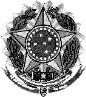 SERVIÇO PÚBLICO FEDERALCONSELHO REGIONAL DE FISIOTERAPIA E TERAPIA OCUPACIONAL DA 11ª REGIÃO - DF e GOSERVIÇO PÚBLICO FEDERALCONSELHO REGIONAL DE FISIOTERAPIA E TERAPIA OCUPACIONAL DA 11ª REGIÃO - DF e GOSERVIÇO PÚBLICO FEDERALCONSELHO REGIONAL DE FISIOTERAPIA E TERAPIA OCUPACIONAL DA 11ª REGIÃO - DF e GOSERVIÇO PÚBLICO FEDERALCONSELHO REGIONAL DE FISIOTERAPIA E TERAPIA OCUPACIONAL DA 11ª REGIÃO - DF e GOSERVIÇO PÚBLICO FEDERALCONSELHO REGIONAL DE FISIOTERAPIA E TERAPIA OCUPACIONAL DA 11ª REGIÃO - DF e GOSERVIÇO PÚBLICO FEDERALCONSELHO REGIONAL DE FISIOTERAPIA E TERAPIA OCUPACIONAL DA 11ª REGIÃO - DF e GOSERVIÇO PÚBLICO FEDERALCONSELHO REGIONAL DE FISIOTERAPIA E TERAPIA OCUPACIONAL DA 11ª REGIÃO - DF e GOSERVIÇO PÚBLICO FEDERALCONSELHO REGIONAL DE FISIOTERAPIA E TERAPIA OCUPACIONAL DA 11ª REGIÃO - DF e GOSERVIÇO PÚBLICO FEDERALCONSELHO REGIONAL DE FISIOTERAPIA E TERAPIA OCUPACIONAL DA 11ª REGIÃO - DF e GOSERVIÇO PÚBLICO FEDERALCONSELHO REGIONAL DE FISIOTERAPIA E TERAPIA OCUPACIONAL DA 11ª REGIÃO - DF e GOSERVIÇO PÚBLICO FEDERALCONSELHO REGIONAL DE FISIOTERAPIA E TERAPIA OCUPACIONAL DA 11ª REGIÃO - DF e GOSERVIÇO PÚBLICO FEDERALCONSELHO REGIONAL DE FISIOTERAPIA E TERAPIA OCUPACIONAL DA 11ª REGIÃO - DF e GOSERVIÇO PÚBLICO FEDERALCONSELHO REGIONAL DE FISIOTERAPIA E TERAPIA OCUPACIONAL DA 11ª REGIÃO - DF e GOSERVIÇO PÚBLICO FEDERALCONSELHO REGIONAL DE FISIOTERAPIA E TERAPIA OCUPACIONAL DA 11ª REGIÃO - DF e GOSERVIÇO PÚBLICO FEDERALCONSELHO REGIONAL DE FISIOTERAPIA E TERAPIA OCUPACIONAL DA 11ª REGIÃO - DF e GODADOS DA EMPRESA – REQUERIMENTO PARA REGISTRO DE EMPRESADADOS DA EMPRESA – REQUERIMENTO PARA REGISTRO DE EMPRESADADOS DA EMPRESA – REQUERIMENTO PARA REGISTRO DE EMPRESADADOS DA EMPRESA – REQUERIMENTO PARA REGISTRO DE EMPRESADADOS DA EMPRESA – REQUERIMENTO PARA REGISTRO DE EMPRESADADOS DA EMPRESA – REQUERIMENTO PARA REGISTRO DE EMPRESADADOS DA EMPRESA – REQUERIMENTO PARA REGISTRO DE EMPRESADADOS DA EMPRESA – REQUERIMENTO PARA REGISTRO DE EMPRESADADOS DA EMPRESA – REQUERIMENTO PARA REGISTRO DE EMPRESADADOS DA EMPRESA – REQUERIMENTO PARA REGISTRO DE EMPRESADADOS DA EMPRESA – REQUERIMENTO PARA REGISTRO DE EMPRESADADOS DA EMPRESA – REQUERIMENTO PARA REGISTRO DE EMPRESADADOS DA EMPRESA – REQUERIMENTO PARA REGISTRO DE EMPRESADADOS DA EMPRESA – REQUERIMENTO PARA REGISTRO DE EMPRESADADOS DA EMPRESA – REQUERIMENTO PARA REGISTRO DE EMPRESARAZÃO SOCIAL E NOME FANTASIA DA EMPRESA [                                                                                                                                                                                                                                                                                                                                                                                                                                                                                                                                                                                                                                                                                                                                                                                                                                                                                                                                                                                                                                                                                                                                                                                     ]                                                                                                                                                                                                                                                                                                                                          RAZÃO SOCIAL E NOME FANTASIA DA EMPRESA [                                                                                                                                                                                                                                                                                                                                                                                                                                                                                                                                                                                                                                                                                                                                                                                                                                                                                                                                                                                                                                                                                                                                                                                     ]                                                                                                                                                                                                                                                                                                                                          RAZÃO SOCIAL E NOME FANTASIA DA EMPRESA [                                                                                                                                                                                                                                                                                                                                                                                                                                                                                                                                                                                                                                                                                                                                                                                                                                                                                                                                                                                                                                                                                                                                                                                     ]                                                                                                                                                                                                                                                                                                                                          RAZÃO SOCIAL E NOME FANTASIA DA EMPRESA [                                                                                                                                                                                                                                                                                                                                                                                                                                                                                                                                                                                                                                                                                                                                                                                                                                                                                                                                                                                                                                                                                                                                                                                     ]                                                                                                                                                                                                                                                                                                                                          RAZÃO SOCIAL E NOME FANTASIA DA EMPRESA [                                                                                                                                                                                                                                                                                                                                                                                                                                                                                                                                                                                                                                                                                                                                                                                                                                                                                                                                                                                                                                                                                                                                                                                     ]                                                                                                                                                                                                                                                                                                                                          RAZÃO SOCIAL E NOME FANTASIA DA EMPRESA [                                                                                                                                                                                                                                                                                                                                                                                                                                                                                                                                                                                                                                                                                                                                                                                                                                                                                                                                                                                                                                                                                                                                                                                     ]                                                                                                                                                                                                                                                                                                                                          RAZÃO SOCIAL E NOME FANTASIA DA EMPRESA [                                                                                                                                                                                                                                                                                                                                                                                                                                                                                                                                                                                                                                                                                                                                                                                                                                                                                                                                                                                                                                                                                                                                                                                     ]                                                                                                                                                                                                                                                                                                                                          RAZÃO SOCIAL E NOME FANTASIA DA EMPRESA [                                                                                                                                                                                                                                                                                                                                                                                                                                                                                                                                                                                                                                                                                                                                                                                                                                                                                                                                                                                                                                                                                                                                                                                     ]                                                                                                                                                                                                                                                                                                                                          RAZÃO SOCIAL E NOME FANTASIA DA EMPRESA [                                                                                                                                                                                                                                                                                                                                                                                                                                                                                                                                                                                                                                                                                                                                                                                                                                                                                                                                                                                                                                                                                                                                                                                     ]                                                                                                                                                                                                                                                                                                                                          RAZÃO SOCIAL E NOME FANTASIA DA EMPRESA [                                                                                                                                                                                                                                                                                                                                                                                                                                                                                                                                                                                                                                                                                                                                                                                                                                                                                                                                                                                                                                                                                                                                                                                     ]                                                                                                                                                                                                                                                                                                                                          RAZÃO SOCIAL E NOME FANTASIA DA EMPRESA [                                                                                                                                                                                                                                                                                                                                                                                                                                                                                                                                                                                                                                                                                                                                                                                                                                                                                                                                                                                                                                                                                                                                                                                     ]                                                                                                                                                                                                                                                                                                                                          RAZÃO SOCIAL E NOME FANTASIA DA EMPRESA [                                                                                                                                                                                                                                                                                                                                                                                                                                                                                                                                                                                                                                                                                                                                                                                                                                                                                                                                                                                                                                                                                                                                                                                     ]                                                                                                                                                                                                                                                                                                                                          RAZÃO SOCIAL E NOME FANTASIA DA EMPRESA [                                                                                                                                                                                                                                                                                                                                                                                                                                                                                                                                                                                                                                                                                                                                                                                                                                                                                                                                                                                                                                                                                                                                                                                     ]                                                                                                                                                                                                                                                                                                                                          RAZÃO SOCIAL E NOME FANTASIA DA EMPRESA [                                                                                                                                                                                                                                                                                                                                                                                                                                                                                                                                                                                                                                                                                                                                                                                                                                                                                                                                                                                                                                                                                                                                                                                     ]                                                                                                                                                                                                                                                                                                                                          RAZÃO SOCIAL E NOME FANTASIA DA EMPRESA [                                                                                                                                                                                                                                                                                                                                                                                                                                                                                                                                                                                                                                                                                                                                                                                                                                                                                                                                                                                                                                                                                                                                                                                     ]                                                                                                                                                                                                                                                                                                                                          NATUREZA DA ATIVIDADE DA EMPRESA[ ] FISIOTERAPIA	[ ] TERAPIA OCUPACIONALNATUREZA DA ATIVIDADE DA EMPRESA[ ] FISIOTERAPIA	[ ] TERAPIA OCUPACIONALNATUREZA DA ATIVIDADE DA EMPRESA[ ] FISIOTERAPIA	[ ] TERAPIA OCUPACIONALNATUREZA DA ATIVIDADE DA EMPRESA[ ] FISIOTERAPIA	[ ] TERAPIA OCUPACIONALNATUREZA DA ATIVIDADE DA EMPRESA[ ] FISIOTERAPIA	[ ] TERAPIA OCUPACIONALDATA INÍCIO DAS ATIVIDADES                                                         ]DATA INÍCIO DAS ATIVIDADES                                                         ]HORÁRIO DE FUNCIONAMENTO[                                                                                 ]HORÁRIO DE FUNCIONAMENTO[                                                                                 ]HORÁRIO DE FUNCIONAMENTO[                                                                                 ]CNPJ [                                                                                                                                                                                                              ]CNPJ [                                                                                                                                                                                                              ]CNPJ [                                                                                                                                                                                                              ]CNPJ [                                                                                                                                                                                                              ]CNPJ [                                                                                                                                                                                                              ]CNPJ [                                                                                                                                                                                                                            ]CNPJ [                                                                                                                                                                                                                            ]CNPJ [                                                                                                                                                                                                                            ]CNPJ [                                                                                                                                                                                                                            ]INSCRIÇÃO ESTADUAL/MUNICIPAL [                                               INSCRIÇÃO ESTADUAL/MUNICIPAL [                                               INSCRIÇÃO ESTADUAL/MUNICIPAL [                                               Nome do Proprietário/Sócios ]Nome do Proprietário/Sócios ]Nome do Proprietário/Sócios ]Nome do Proprietário/Sócios ]Nome do Proprietário/Sócios ]Nome do Proprietário/Sócios ]Nome do Proprietário/Sócios ]Nome do Proprietário/Sócios ]ENDEREÇO [                                                                                                                                                                                                                                                                                     c                                                                                                                                                                                                                                                                                             c                                                                                                                                                                                                                                                                                         ]                                                                                   ENDEREÇO [                                                                                                                                                                                                                                                                                     c                                                                                                                                                                                                                                                                                             c                                                                                                                                                                                                                                                                                         ]                                                                                   ENDEREÇO [                                                                                                                                                                                                                                                                                     c                                                                                                                                                                                                                                                                                             c                                                                                                                                                                                                                                                                                         ]                                                                                   ENDEREÇO [                                                                                                                                                                                                                                                                                     c                                                                                                                                                                                                                                                                                             c                                                                                                                                                                                                                                                                                         ]                                                                                   ENDEREÇO [                                                                                                                                                                                                                                                                                     c                                                                                                                                                                                                                                                                                             c                                                                                                                                                                                                                                                                                         ]                                                                                   ENDEREÇO [                                                                                                                                                                                                                                                                                     c                                                                                                                                                                                                                                                                                             c                                                                                                                                                                                                                                                                                         ]                                                                                   ENDEREÇO [                                                                                                                                                                                                                                                                                     c                                                                                                                                                                                                                                                                                             c                                                                                                                                                                                                                                                                                         ]                                                                                   ENDEREÇO [                                                                                                                                                                                                                                                                                     c                                                                                                                                                                                                                                                                                             c                                                                                                                                                                                                                                                                                         ]                                                                                   ENDEREÇO [                                                                                                                                                                                                                                                                                     c                                                                                                                                                                                                                                                                                             c                                                                                                                                                                                                                                                                                         ]                                                                                   Nº [                                       c                                    ]Nº [                                       c                                    ]Nº [                                       c                                    ]Nº [                                       c                                    ]COMPLEMENTO [                                                                                                              ]COMPLEMENTO [                                                                                                              ]BAIRRO [                                                                                                  x                                                                                                                 x                                                                                                            }     BAIRRO [                                                                                                  x                                                                                                                 x                                                                                                            }     BAIRRO [                                                                                                  x                                                                                                                 x                                                                                                            }     CIDADE (                                                                                                        c                                                                                                         c                                                                                                      ]CIDADE (                                                                                                        c                                                                                                         c                                                                                                      ]CIDADE (                                                                                                        c                                                                                                         c                                                                                                      ]CIDADE (                                                                                                        c                                                                                                         c                                                                                                      ]CIDADE (                                                                                                        c                                                                                                         c                                                                                                      ]UF [                                                       v                                                  ]UF [                                                       v                                                  ]CEP [                                                                                           ]CEP [                                                                                           ]CEP [                                                                                           ]CEP [                                                                                           ]CEP [                                                                                           ]E-MAIL [                                                                                                                                                                                                                     x                                                                                                                                                                                                                                ]E-MAIL [                                                                                                                                                                                                                     x                                                                                                                                                                                                                                ]E-MAIL [                                                                                                                                                                                                                     x                                                                                                                                                                                                                                ]E-MAIL [                                                                                                                                                                                                                     x                                                                                                                                                                                                                                ]E-MAIL [                                                                                                                                                                                                                     x                                                                                                                                                                                                                                ]E-MAIL [                                                                                                                                                                                                                     x                                                                                                                                                                                                                                ]E-MAIL [                                                                                                                                                                                                                     x                                                                                                                                                                                                                                ]E-MAIL [                                                                                                                                                                                                                     x                                                                                                                                                                                                                                ]TELEFONE COMERCIAL( ) [                                                 }TELEFONE COMERCIAL( ) [                                                 }TELEFONE COMERCIAL( ) [                                                 }TELEFONE( )[                                       ]TELEFONE( )[                                       ]TELEFONE( )[                                       ]TELEFONE( )[                                       ]RELAÇÃO DE PROFISSIONAIS E ESTAGIÁRIOS DO CORPO CLÍNICORELAÇÃO DE ESTAGIÁRIOS (Se houver)DECLARAÇÃO DE RESPONSABILIDADE TÉCNICARELAÇÃO DE PROFISSIONAIS E ESTAGIÁRIOS DO CORPO CLÍNICORELAÇÃO DE ESTAGIÁRIOS (Se houver)DECLARAÇÃO DE RESPONSABILIDADE TÉCNICARELAÇÃO DE PROFISSIONAIS E ESTAGIÁRIOS DO CORPO CLÍNICORELAÇÃO DE ESTAGIÁRIOS (Se houver)DECLARAÇÃO DE RESPONSABILIDADE TÉCNICARELAÇÃO DE PROFISSIONAIS E ESTAGIÁRIOS DO CORPO CLÍNICORELAÇÃO DE ESTAGIÁRIOS (Se houver)DECLARAÇÃO DE RESPONSABILIDADE TÉCNICARELAÇÃO DE PROFISSIONAIS E ESTAGIÁRIOS DO CORPO CLÍNICORELAÇÃO DE ESTAGIÁRIOS (Se houver)DECLARAÇÃO DE RESPONSABILIDADE TÉCNICARELAÇÃO DE PROFISSIONAIS E ESTAGIÁRIOS DO CORPO CLÍNICORELAÇÃO DE ESTAGIÁRIOS (Se houver)DECLARAÇÃO DE RESPONSABILIDADE TÉCNICARELAÇÃO DE PROFISSIONAIS E ESTAGIÁRIOS DO CORPO CLÍNICORELAÇÃO DE ESTAGIÁRIOS (Se houver)DECLARAÇÃO DE RESPONSABILIDADE TÉCNICARELAÇÃO DE PROFISSIONAIS E ESTAGIÁRIOS DO CORPO CLÍNICORELAÇÃO DE ESTAGIÁRIOS (Se houver)DECLARAÇÃO DE RESPONSABILIDADE TÉCNICARELAÇÃO DE PROFISSIONAIS E ESTAGIÁRIOS DO CORPO CLÍNICORELAÇÃO DE ESTAGIÁRIOS (Se houver)DECLARAÇÃO DE RESPONSABILIDADE TÉCNICARELAÇÃO DE PROFISSIONAIS E ESTAGIÁRIOS DO CORPO CLÍNICORELAÇÃO DE ESTAGIÁRIOS (Se houver)DECLARAÇÃO DE RESPONSABILIDADE TÉCNICARELAÇÃO DE PROFISSIONAIS E ESTAGIÁRIOS DO CORPO CLÍNICORELAÇÃO DE ESTAGIÁRIOS (Se houver)DECLARAÇÃO DE RESPONSABILIDADE TÉCNICARELAÇÃO DE PROFISSIONAIS E ESTAGIÁRIOS DO CORPO CLÍNICORELAÇÃO DE ESTAGIÁRIOS (Se houver)DECLARAÇÃO DE RESPONSABILIDADE TÉCNICARELAÇÃO DE PROFISSIONAIS E ESTAGIÁRIOS DO CORPO CLÍNICORELAÇÃO DE ESTAGIÁRIOS (Se houver)DECLARAÇÃO DE RESPONSABILIDADE TÉCNICARELAÇÃO DE PROFISSIONAIS E ESTAGIÁRIOS DO CORPO CLÍNICORELAÇÃO DE ESTAGIÁRIOS (Se houver)DECLARAÇÃO DE RESPONSABILIDADE TÉCNICARELAÇÃO DE PROFISSIONAIS E ESTAGIÁRIOS DO CORPO CLÍNICORELAÇÃO DE ESTAGIÁRIOS (Se houver)DECLARAÇÃO DE RESPONSABILIDADE TÉCNICAÁREA DA RESPONSABILIDADE TÉCNICA  [ ] FISIOTERAPIA [ ] TERAPIA OCUPACIONAL[ ] TERAPIA OCUPACIONAL[ ] TERAPIA OCUPACIONAL[ ] TERAPIA OCUPACIONALTURNO(S) QUE ATUA NA EMPRESA[ ] MATUTINO [ ] VESPERTINOTURNO(S) QUE ATUA NA EMPRESA[ ] MATUTINO [ ] VESPERTINOTURNO(S) QUE ATUA NA EMPRESA[ ] MATUTINO [ ] VESPERTINOTURNO(S) QUE ATUA NA EMPRESA[ ] MATUTINO [ ] VESPERTINOTURNO(S) QUE ATUA NA EMPRESA[ ] MATUTINO [ ] VESPERTINOTURNO(S) QUE ATUA NA EMPRESA[ ] MATUTINO [ ] VESPERTINO[[] NOTURNODados do Responsável TécnicoDados do Responsável TécnicoDados do Responsável TécnicoDados do Responsável TécnicoDados do Responsável TécnicoDados do Responsável TécnicoDados do Responsável TécnicoDados do Responsável TécnicoDados do Responsável TécnicoDados do Responsável TécnicoDados do Responsável TécnicoDados do Responsável TécnicoDados do Responsável TécnicoDados do Responsável TécnicoDados do Responsável TécnicoNOME DO RESPONSÁVEL TÉCNICO [                                                                                                                                                                                                                                                                                                                                                                    c                                                                                                                                                                                                                                                                                                                                                                                                               }NOME DO RESPONSÁVEL TÉCNICO [                                                                                                                                                                                                                                                                                                                                                                    c                                                                                                                                                                                                                                                                                                                                                                                                               }NOME DO RESPONSÁVEL TÉCNICO [                                                                                                                                                                                                                                                                                                                                                                    c                                                                                                                                                                                                                                                                                                                                                                                                               }NOME DO RESPONSÁVEL TÉCNICO [                                                                                                                                                                                                                                                                                                                                                                    c                                                                                                                                                                                                                                                                                                                                                                                                               }NOME DO RESPONSÁVEL TÉCNICO [                                                                                                                                                                                                                                                                                                                                                                    c                                                                                                                                                                                                                                                                                                                                                                                                               }NOME DO RESPONSÁVEL TÉCNICO [                                                                                                                                                                                                                                                                                                                                                                    c                                                                                                                                                                                                                                                                                                                                                                                                               }NOME DO RESPONSÁVEL TÉCNICO [                                                                                                                                                                                                                                                                                                                                                                    c                                                                                                                                                                                                                                                                                                                                                                                                               }NOME DO RESPONSÁVEL TÉCNICO [                                                                                                                                                                                                                                                                                                                                                                    c                                                                                                                                                                                                                                                                                                                                                                                                               }NOME DO RESPONSÁVEL TÉCNICO [                                                                                                                                                                                                                                                                                                                                                                    c                                                                                                                                                                                                                                                                                                                                                                                                               }NOME DO RESPONSÁVEL TÉCNICO [                                                                                                                                                                                                                                                                                                                                                                    c                                                                                                                                                                                                                                                                                                                                                                                                               }NOME DO RESPONSÁVEL TÉCNICO [                                                                                                                                                                                                                                                                                                                                                                    c                                                                                                                                                                                                                                                                                                                                                                                                               }NOME DO RESPONSÁVEL TÉCNICO [                                                                                                                                                                                                                                                                                                                                                                    c                                                                                                                                                                                                                                                                                                                                                                                                               }NOME DO RESPONSÁVEL TÉCNICO [                                                                                                                                                                                                                                                                                                                                                                    c                                                                                                                                                                                                                                                                                                                                                                                                               }NOME DO RESPONSÁVEL TÉCNICO [                                                                                                                                                                                                                                                                                                                                                                    c                                                                                                                                                                                                                                                                                                                                                                                                               }NOME DO RESPONSÁVEL TÉCNICO [                                                                                                                                                                                                                                                                                                                                                                    c                                                                                                                                                                                                                                                                                                                                                                                                               }CPF [                                                                                 ]CPF [                                                                                 ]CREFITO Nº [                                                                ]CREFITO Nº [                                                                ]CREFITO Nº [                                                                ]CREFITO Nº [                                                                ]ENDEREÇO RESIDENCIAL [                                                                                                                                                                               v                                                                                                                                                                                                       ]ENDEREÇO RESIDENCIAL [                                                                                                                                                                               v                                                                                                                                                                                                       ]ENDEREÇO RESIDENCIAL [                                                                                                                                                                               v                                                                                                                                                                                                       ]ENDEREÇO RESIDENCIAL [                                                                                                                                                                               v                                                                                                                                                                                                       ]ENDEREÇO RESIDENCIAL [                                                                                                                                                                               v                                                                                                                                                                                                       ]ENDEREÇO RESIDENCIAL [                                                                                                                                                                               v                                                                                                                                                                                                       ]ENDEREÇO RESIDENCIAL [                                                                                                                                                                               v                                                                                                                                                                                                       ]ENDEREÇO RESIDENCIAL [                                                                                                                                                                               v                                                                                                                                                                                                       ]ENDEREÇO RESIDENCIAL [                                                                                                                                                                               v                                                                                                                                                                                                       ] COMPLEMENTO [                                                                                                                                                                                                   n                                                                                                                                                                                              ] COMPLEMENTO [                                                                                                                                                                                                   n                                                                                                                                                                                              ] COMPLEMENTO [                                                                                                                                                                                                   n                                                                                                                                                                                              ] COMPLEMENTO [                                                                                                                                                                                                   n                                                                                                                                                                                              ] COMPLEMENTO [                                                                                                                                                                                                   n                                                                                                                                                                                              ] COMPLEMENTO [                                                                                                                                                                                                   n                                                                                                                                                                                              ] COMPLEMENTO [                                                                                                                                                                                                   n                                                                                                                                                                                              ] COMPLEMENTO [                                                                                                                                                                                                   n                                                                                                                                                                                              ] COMPLEMENTO [                                                                                                                                                                                                   n                                                                                                                                                                                              ]Nº [                                                             ]Nº [                                                             ]Nº [                                                             ]COMPLEMENTO [                                                              c                                                                                   c                                                                             ]COMPLEMENTO [                                                              c                                                                                   c                                                                             ]COMPLEMENTO [                                                              c                                                                                   c                                                                             ]BAIRRO [                                                                                              VVV                                                                                                        }BAIRRO [                                                                                              VVV                                                                                                        }BAIRRO [                                                                                              VVV                                                                                                        }CIDADE [                                                                                             c                                                                                                        v                                                                                                     ]CIDADE [                                                                                             c                                                                                                        v                                                                                                     ]CIDADE [                                                                                             c                                                                                                        v                                                                                                     ]CIDADE [                                                                                             c                                                                                                        v                                                                                                     ]CIDADE [                                                                                             c                                                                                                        v                                                                                                     ]UF (                                              }                                                  ]UF (                                              }                                                  ]CEP [                                                                                           ]CEP [                                                                                           ]CEP [                                                                                           ]CEP [                                                                                           ]CEP [                                                                                           ]E-MAIL [                                                                                                                                                                                                                  ]E-MAIL [                                                                                                                                                                                                                  ]E-MAIL [                                                                                                                                                                                                                  ]E-MAIL [                                                                                                                                                                                                                  ]E-MAIL [                                                                                                                                                                                                                  ]E-MAIL [                                                                                                                                                                                                                  ]E-MAIL [                                                                                                                                                                                                                  ]E-MAIL [                                                                                                                                                                                                                  ]TELEFONE RESIDENCIAL [                                           c                                                                               ]TELEFONE RESIDENCIAL [                                           c                                                                               ]TELEFONE RESIDENCIAL [                                           c                                                                               ]TELEFONE CELULAR  [                                          c                                                                            ]TELEFONE CELULAR  [                                          c                                                                            ]TELEFONE CELULAR  [                                          c                                                                            ]TELEFONE CELULAR  [                                          c                                                                            ]DECLARAÇÃODeclaro, em cumprimento ao previsto no inciso III, do Art 4º da Resolução COFFITO nº 37/84, que exerço função de Responsável Técnico, na empresa supramencionada, revestido de autonomia no exercício profissional e exclusividade no desempenho de minha função. Declaro, ainda, ter ciência das obrigações a mim imputadas, enquanto Responsável Técnico, conforme a Resolução COFFITO n° 139/92, devendo, sempre:garantir que a empresa na qual trabalho esteja regularmente inscrita no CREFITO 11, com sua documentação em dia e os dados atualizados, inclusive dados de corpo clínico;garantir que os serviços nas áreas da Fisioterapia e/ou Terapia Ocupacional, sejam prestados apenas por profissionais legalmente habilitados, bem como que durante os horários de atendimento à clientela, estejam em atividades no serviço, profissionais, em número compatível com a natureza da atenção à ser prestada;cumprir e fazer cumprir as leis, resoluções e demais normas em vigor, a fim de garantir a dignidade profissional e a prestação de um serviço de qualidade à sociedade, norteado pelos princípios éticos.Estou ciente que posso receber notificações e informe do CREFITO 11, por meio do meu e-mail pessoal ou da empresa.,__________________	de	de 20      .Cidade, DataDECLARAÇÃODeclaro, em cumprimento ao previsto no inciso III, do Art 4º da Resolução COFFITO nº 37/84, que exerço função de Responsável Técnico, na empresa supramencionada, revestido de autonomia no exercício profissional e exclusividade no desempenho de minha função. Declaro, ainda, ter ciência das obrigações a mim imputadas, enquanto Responsável Técnico, conforme a Resolução COFFITO n° 139/92, devendo, sempre:garantir que a empresa na qual trabalho esteja regularmente inscrita no CREFITO 11, com sua documentação em dia e os dados atualizados, inclusive dados de corpo clínico;garantir que os serviços nas áreas da Fisioterapia e/ou Terapia Ocupacional, sejam prestados apenas por profissionais legalmente habilitados, bem como que durante os horários de atendimento à clientela, estejam em atividades no serviço, profissionais, em número compatível com a natureza da atenção à ser prestada;cumprir e fazer cumprir as leis, resoluções e demais normas em vigor, a fim de garantir a dignidade profissional e a prestação de um serviço de qualidade à sociedade, norteado pelos princípios éticos.Estou ciente que posso receber notificações e informe do CREFITO 11, por meio do meu e-mail pessoal ou da empresa.,__________________	de	de 20      .Cidade, DataDECLARAÇÃODeclaro, em cumprimento ao previsto no inciso III, do Art 4º da Resolução COFFITO nº 37/84, que exerço função de Responsável Técnico, na empresa supramencionada, revestido de autonomia no exercício profissional e exclusividade no desempenho de minha função. Declaro, ainda, ter ciência das obrigações a mim imputadas, enquanto Responsável Técnico, conforme a Resolução COFFITO n° 139/92, devendo, sempre:garantir que a empresa na qual trabalho esteja regularmente inscrita no CREFITO 11, com sua documentação em dia e os dados atualizados, inclusive dados de corpo clínico;garantir que os serviços nas áreas da Fisioterapia e/ou Terapia Ocupacional, sejam prestados apenas por profissionais legalmente habilitados, bem como que durante os horários de atendimento à clientela, estejam em atividades no serviço, profissionais, em número compatível com a natureza da atenção à ser prestada;cumprir e fazer cumprir as leis, resoluções e demais normas em vigor, a fim de garantir a dignidade profissional e a prestação de um serviço de qualidade à sociedade, norteado pelos princípios éticos.Estou ciente que posso receber notificações e informe do CREFITO 11, por meio do meu e-mail pessoal ou da empresa.,__________________	de	de 20      .Cidade, DataDECLARAÇÃODeclaro, em cumprimento ao previsto no inciso III, do Art 4º da Resolução COFFITO nº 37/84, que exerço função de Responsável Técnico, na empresa supramencionada, revestido de autonomia no exercício profissional e exclusividade no desempenho de minha função. Declaro, ainda, ter ciência das obrigações a mim imputadas, enquanto Responsável Técnico, conforme a Resolução COFFITO n° 139/92, devendo, sempre:garantir que a empresa na qual trabalho esteja regularmente inscrita no CREFITO 11, com sua documentação em dia e os dados atualizados, inclusive dados de corpo clínico;garantir que os serviços nas áreas da Fisioterapia e/ou Terapia Ocupacional, sejam prestados apenas por profissionais legalmente habilitados, bem como que durante os horários de atendimento à clientela, estejam em atividades no serviço, profissionais, em número compatível com a natureza da atenção à ser prestada;cumprir e fazer cumprir as leis, resoluções e demais normas em vigor, a fim de garantir a dignidade profissional e a prestação de um serviço de qualidade à sociedade, norteado pelos princípios éticos.Estou ciente que posso receber notificações e informe do CREFITO 11, por meio do meu e-mail pessoal ou da empresa.,__________________	de	de 20      .Cidade, DataDECLARAÇÃODeclaro, em cumprimento ao previsto no inciso III, do Art 4º da Resolução COFFITO nº 37/84, que exerço função de Responsável Técnico, na empresa supramencionada, revestido de autonomia no exercício profissional e exclusividade no desempenho de minha função. Declaro, ainda, ter ciência das obrigações a mim imputadas, enquanto Responsável Técnico, conforme a Resolução COFFITO n° 139/92, devendo, sempre:garantir que a empresa na qual trabalho esteja regularmente inscrita no CREFITO 11, com sua documentação em dia e os dados atualizados, inclusive dados de corpo clínico;garantir que os serviços nas áreas da Fisioterapia e/ou Terapia Ocupacional, sejam prestados apenas por profissionais legalmente habilitados, bem como que durante os horários de atendimento à clientela, estejam em atividades no serviço, profissionais, em número compatível com a natureza da atenção à ser prestada;cumprir e fazer cumprir as leis, resoluções e demais normas em vigor, a fim de garantir a dignidade profissional e a prestação de um serviço de qualidade à sociedade, norteado pelos princípios éticos.Estou ciente que posso receber notificações e informe do CREFITO 11, por meio do meu e-mail pessoal ou da empresa.,__________________	de	de 20      .Cidade, DataDECLARAÇÃODeclaro, em cumprimento ao previsto no inciso III, do Art 4º da Resolução COFFITO nº 37/84, que exerço função de Responsável Técnico, na empresa supramencionada, revestido de autonomia no exercício profissional e exclusividade no desempenho de minha função. Declaro, ainda, ter ciência das obrigações a mim imputadas, enquanto Responsável Técnico, conforme a Resolução COFFITO n° 139/92, devendo, sempre:garantir que a empresa na qual trabalho esteja regularmente inscrita no CREFITO 11, com sua documentação em dia e os dados atualizados, inclusive dados de corpo clínico;garantir que os serviços nas áreas da Fisioterapia e/ou Terapia Ocupacional, sejam prestados apenas por profissionais legalmente habilitados, bem como que durante os horários de atendimento à clientela, estejam em atividades no serviço, profissionais, em número compatível com a natureza da atenção à ser prestada;cumprir e fazer cumprir as leis, resoluções e demais normas em vigor, a fim de garantir a dignidade profissional e a prestação de um serviço de qualidade à sociedade, norteado pelos princípios éticos.Estou ciente que posso receber notificações e informe do CREFITO 11, por meio do meu e-mail pessoal ou da empresa.,__________________	de	de 20      .Cidade, DataDECLARAÇÃODeclaro, em cumprimento ao previsto no inciso III, do Art 4º da Resolução COFFITO nº 37/84, que exerço função de Responsável Técnico, na empresa supramencionada, revestido de autonomia no exercício profissional e exclusividade no desempenho de minha função. Declaro, ainda, ter ciência das obrigações a mim imputadas, enquanto Responsável Técnico, conforme a Resolução COFFITO n° 139/92, devendo, sempre:garantir que a empresa na qual trabalho esteja regularmente inscrita no CREFITO 11, com sua documentação em dia e os dados atualizados, inclusive dados de corpo clínico;garantir que os serviços nas áreas da Fisioterapia e/ou Terapia Ocupacional, sejam prestados apenas por profissionais legalmente habilitados, bem como que durante os horários de atendimento à clientela, estejam em atividades no serviço, profissionais, em número compatível com a natureza da atenção à ser prestada;cumprir e fazer cumprir as leis, resoluções e demais normas em vigor, a fim de garantir a dignidade profissional e a prestação de um serviço de qualidade à sociedade, norteado pelos princípios éticos.Estou ciente que posso receber notificações e informe do CREFITO 11, por meio do meu e-mail pessoal ou da empresa.,__________________	de	de 20      .Cidade, DataDECLARAÇÃODeclaro, em cumprimento ao previsto no inciso III, do Art 4º da Resolução COFFITO nº 37/84, que exerço função de Responsável Técnico, na empresa supramencionada, revestido de autonomia no exercício profissional e exclusividade no desempenho de minha função. Declaro, ainda, ter ciência das obrigações a mim imputadas, enquanto Responsável Técnico, conforme a Resolução COFFITO n° 139/92, devendo, sempre:garantir que a empresa na qual trabalho esteja regularmente inscrita no CREFITO 11, com sua documentação em dia e os dados atualizados, inclusive dados de corpo clínico;garantir que os serviços nas áreas da Fisioterapia e/ou Terapia Ocupacional, sejam prestados apenas por profissionais legalmente habilitados, bem como que durante os horários de atendimento à clientela, estejam em atividades no serviço, profissionais, em número compatível com a natureza da atenção à ser prestada;cumprir e fazer cumprir as leis, resoluções e demais normas em vigor, a fim de garantir a dignidade profissional e a prestação de um serviço de qualidade à sociedade, norteado pelos princípios éticos.Estou ciente que posso receber notificações e informe do CREFITO 11, por meio do meu e-mail pessoal ou da empresa.,__________________	de	de 20      .Cidade, DataDECLARAÇÃODeclaro, em cumprimento ao previsto no inciso III, do Art 4º da Resolução COFFITO nº 37/84, que exerço função de Responsável Técnico, na empresa supramencionada, revestido de autonomia no exercício profissional e exclusividade no desempenho de minha função. Declaro, ainda, ter ciência das obrigações a mim imputadas, enquanto Responsável Técnico, conforme a Resolução COFFITO n° 139/92, devendo, sempre:garantir que a empresa na qual trabalho esteja regularmente inscrita no CREFITO 11, com sua documentação em dia e os dados atualizados, inclusive dados de corpo clínico;garantir que os serviços nas áreas da Fisioterapia e/ou Terapia Ocupacional, sejam prestados apenas por profissionais legalmente habilitados, bem como que durante os horários de atendimento à clientela, estejam em atividades no serviço, profissionais, em número compatível com a natureza da atenção à ser prestada;cumprir e fazer cumprir as leis, resoluções e demais normas em vigor, a fim de garantir a dignidade profissional e a prestação de um serviço de qualidade à sociedade, norteado pelos princípios éticos.Estou ciente que posso receber notificações e informe do CREFITO 11, por meio do meu e-mail pessoal ou da empresa.,__________________	de	de 20      .Cidade, DataDECLARAÇÃODeclaro, em cumprimento ao previsto no inciso III, do Art 4º da Resolução COFFITO nº 37/84, que exerço função de Responsável Técnico, na empresa supramencionada, revestido de autonomia no exercício profissional e exclusividade no desempenho de minha função. Declaro, ainda, ter ciência das obrigações a mim imputadas, enquanto Responsável Técnico, conforme a Resolução COFFITO n° 139/92, devendo, sempre:garantir que a empresa na qual trabalho esteja regularmente inscrita no CREFITO 11, com sua documentação em dia e os dados atualizados, inclusive dados de corpo clínico;garantir que os serviços nas áreas da Fisioterapia e/ou Terapia Ocupacional, sejam prestados apenas por profissionais legalmente habilitados, bem como que durante os horários de atendimento à clientela, estejam em atividades no serviço, profissionais, em número compatível com a natureza da atenção à ser prestada;cumprir e fazer cumprir as leis, resoluções e demais normas em vigor, a fim de garantir a dignidade profissional e a prestação de um serviço de qualidade à sociedade, norteado pelos princípios éticos.Estou ciente que posso receber notificações e informe do CREFITO 11, por meio do meu e-mail pessoal ou da empresa.,__________________	de	de 20      .Cidade, DataDECLARAÇÃODeclaro, em cumprimento ao previsto no inciso III, do Art 4º da Resolução COFFITO nº 37/84, que exerço função de Responsável Técnico, na empresa supramencionada, revestido de autonomia no exercício profissional e exclusividade no desempenho de minha função. Declaro, ainda, ter ciência das obrigações a mim imputadas, enquanto Responsável Técnico, conforme a Resolução COFFITO n° 139/92, devendo, sempre:garantir que a empresa na qual trabalho esteja regularmente inscrita no CREFITO 11, com sua documentação em dia e os dados atualizados, inclusive dados de corpo clínico;garantir que os serviços nas áreas da Fisioterapia e/ou Terapia Ocupacional, sejam prestados apenas por profissionais legalmente habilitados, bem como que durante os horários de atendimento à clientela, estejam em atividades no serviço, profissionais, em número compatível com a natureza da atenção à ser prestada;cumprir e fazer cumprir as leis, resoluções e demais normas em vigor, a fim de garantir a dignidade profissional e a prestação de um serviço de qualidade à sociedade, norteado pelos princípios éticos.Estou ciente que posso receber notificações e informe do CREFITO 11, por meio do meu e-mail pessoal ou da empresa.,__________________	de	de 20      .Cidade, DataDECLARAÇÃODeclaro, em cumprimento ao previsto no inciso III, do Art 4º da Resolução COFFITO nº 37/84, que exerço função de Responsável Técnico, na empresa supramencionada, revestido de autonomia no exercício profissional e exclusividade no desempenho de minha função. Declaro, ainda, ter ciência das obrigações a mim imputadas, enquanto Responsável Técnico, conforme a Resolução COFFITO n° 139/92, devendo, sempre:garantir que a empresa na qual trabalho esteja regularmente inscrita no CREFITO 11, com sua documentação em dia e os dados atualizados, inclusive dados de corpo clínico;garantir que os serviços nas áreas da Fisioterapia e/ou Terapia Ocupacional, sejam prestados apenas por profissionais legalmente habilitados, bem como que durante os horários de atendimento à clientela, estejam em atividades no serviço, profissionais, em número compatível com a natureza da atenção à ser prestada;cumprir e fazer cumprir as leis, resoluções e demais normas em vigor, a fim de garantir a dignidade profissional e a prestação de um serviço de qualidade à sociedade, norteado pelos princípios éticos.Estou ciente que posso receber notificações e informe do CREFITO 11, por meio do meu e-mail pessoal ou da empresa.,__________________	de	de 20      .Cidade, DataDECLARAÇÃODeclaro, em cumprimento ao previsto no inciso III, do Art 4º da Resolução COFFITO nº 37/84, que exerço função de Responsável Técnico, na empresa supramencionada, revestido de autonomia no exercício profissional e exclusividade no desempenho de minha função. Declaro, ainda, ter ciência das obrigações a mim imputadas, enquanto Responsável Técnico, conforme a Resolução COFFITO n° 139/92, devendo, sempre:garantir que a empresa na qual trabalho esteja regularmente inscrita no CREFITO 11, com sua documentação em dia e os dados atualizados, inclusive dados de corpo clínico;garantir que os serviços nas áreas da Fisioterapia e/ou Terapia Ocupacional, sejam prestados apenas por profissionais legalmente habilitados, bem como que durante os horários de atendimento à clientela, estejam em atividades no serviço, profissionais, em número compatível com a natureza da atenção à ser prestada;cumprir e fazer cumprir as leis, resoluções e demais normas em vigor, a fim de garantir a dignidade profissional e a prestação de um serviço de qualidade à sociedade, norteado pelos princípios éticos.Estou ciente que posso receber notificações e informe do CREFITO 11, por meio do meu e-mail pessoal ou da empresa.,__________________	de	de 20      .Cidade, DataDECLARAÇÃODeclaro, em cumprimento ao previsto no inciso III, do Art 4º da Resolução COFFITO nº 37/84, que exerço função de Responsável Técnico, na empresa supramencionada, revestido de autonomia no exercício profissional e exclusividade no desempenho de minha função. Declaro, ainda, ter ciência das obrigações a mim imputadas, enquanto Responsável Técnico, conforme a Resolução COFFITO n° 139/92, devendo, sempre:garantir que a empresa na qual trabalho esteja regularmente inscrita no CREFITO 11, com sua documentação em dia e os dados atualizados, inclusive dados de corpo clínico;garantir que os serviços nas áreas da Fisioterapia e/ou Terapia Ocupacional, sejam prestados apenas por profissionais legalmente habilitados, bem como que durante os horários de atendimento à clientela, estejam em atividades no serviço, profissionais, em número compatível com a natureza da atenção à ser prestada;cumprir e fazer cumprir as leis, resoluções e demais normas em vigor, a fim de garantir a dignidade profissional e a prestação de um serviço de qualidade à sociedade, norteado pelos princípios éticos.Estou ciente que posso receber notificações e informe do CREFITO 11, por meio do meu e-mail pessoal ou da empresa.,__________________	de	de 20      .Cidade, DataDECLARAÇÃODeclaro, em cumprimento ao previsto no inciso III, do Art 4º da Resolução COFFITO nº 37/84, que exerço função de Responsável Técnico, na empresa supramencionada, revestido de autonomia no exercício profissional e exclusividade no desempenho de minha função. Declaro, ainda, ter ciência das obrigações a mim imputadas, enquanto Responsável Técnico, conforme a Resolução COFFITO n° 139/92, devendo, sempre:garantir que a empresa na qual trabalho esteja regularmente inscrita no CREFITO 11, com sua documentação em dia e os dados atualizados, inclusive dados de corpo clínico;garantir que os serviços nas áreas da Fisioterapia e/ou Terapia Ocupacional, sejam prestados apenas por profissionais legalmente habilitados, bem como que durante os horários de atendimento à clientela, estejam em atividades no serviço, profissionais, em número compatível com a natureza da atenção à ser prestada;cumprir e fazer cumprir as leis, resoluções e demais normas em vigor, a fim de garantir a dignidade profissional e a prestação de um serviço de qualidade à sociedade, norteado pelos princípios éticos.Estou ciente que posso receber notificações e informe do CREFITO 11, por meio do meu e-mail pessoal ou da empresa.,__________________	de	de 20      .Cidade, DataSCS Quadra 8, Venâncio Shopping, Bloco B-60, 4º andar, sala 440 - Asa Sul - Brasília/DF - CEP 70333900Av. República do Líbano 2341, Quadra D-7 Lotes 67/70 - Ed. Center Shopping Tamandaré, Andar L3, Sala 40 - Setor Oeste - Goiânia/GO - CEP: 74125904 atendimento@crefito11.gov.br; atendimentosubsede@crefito11.gov.brCentral telefônica : (61) 3225-1111SCS Quadra 8, Venâncio Shopping, Bloco B-60, 4º andar, sala 440 - Asa Sul - Brasília/DF - CEP 70333900Av. República do Líbano 2341, Quadra D-7 Lotes 67/70 - Ed. Center Shopping Tamandaré, Andar L3, Sala 40 - Setor Oeste - Goiânia/GO - CEP: 74125904 atendimento@crefito11.gov.br; atendimentosubsede@crefito11.gov.brCentral telefônica : (61) 3225-1111SCS Quadra 8, Venâncio Shopping, Bloco B-60, 4º andar, sala 440 - Asa Sul - Brasília/DF - CEP 70333900Av. República do Líbano 2341, Quadra D-7 Lotes 67/70 - Ed. Center Shopping Tamandaré, Andar L3, Sala 40 - Setor Oeste - Goiânia/GO - CEP: 74125904 atendimento@crefito11.gov.br; atendimentosubsede@crefito11.gov.brCentral telefônica : (61) 3225-1111SCS Quadra 8, Venâncio Shopping, Bloco B-60, 4º andar, sala 440 - Asa Sul - Brasília/DF - CEP 70333900Av. República do Líbano 2341, Quadra D-7 Lotes 67/70 - Ed. Center Shopping Tamandaré, Andar L3, Sala 40 - Setor Oeste - Goiânia/GO - CEP: 74125904 atendimento@crefito11.gov.br; atendimentosubsede@crefito11.gov.brCentral telefônica : (61) 3225-1111SCS Quadra 8, Venâncio Shopping, Bloco B-60, 4º andar, sala 440 - Asa Sul - Brasília/DF - CEP 70333900Av. República do Líbano 2341, Quadra D-7 Lotes 67/70 - Ed. Center Shopping Tamandaré, Andar L3, Sala 40 - Setor Oeste - Goiânia/GO - CEP: 74125904 atendimento@crefito11.gov.br; atendimentosubsede@crefito11.gov.brCentral telefônica : (61) 3225-1111SCS Quadra 8, Venâncio Shopping, Bloco B-60, 4º andar, sala 440 - Asa Sul - Brasília/DF - CEP 70333900Av. República do Líbano 2341, Quadra D-7 Lotes 67/70 - Ed. Center Shopping Tamandaré, Andar L3, Sala 40 - Setor Oeste - Goiânia/GO - CEP: 74125904 atendimento@crefito11.gov.br; atendimentosubsede@crefito11.gov.brCentral telefônica : (61) 3225-1111SCS Quadra 8, Venâncio Shopping, Bloco B-60, 4º andar, sala 440 - Asa Sul - Brasília/DF - CEP 70333900Av. República do Líbano 2341, Quadra D-7 Lotes 67/70 - Ed. Center Shopping Tamandaré, Andar L3, Sala 40 - Setor Oeste - Goiânia/GO - CEP: 74125904 atendimento@crefito11.gov.br; atendimentosubsede@crefito11.gov.brCentral telefônica : (61) 3225-1111SCS Quadra 8, Venâncio Shopping, Bloco B-60, 4º andar, sala 440 - Asa Sul - Brasília/DF - CEP 70333900Av. República do Líbano 2341, Quadra D-7 Lotes 67/70 - Ed. Center Shopping Tamandaré, Andar L3, Sala 40 - Setor Oeste - Goiânia/GO - CEP: 74125904 atendimento@crefito11.gov.br; atendimentosubsede@crefito11.gov.brCentral telefônica : (61) 3225-1111SCS Quadra 8, Venâncio Shopping, Bloco B-60, 4º andar, sala 440 - Asa Sul - Brasília/DF - CEP 70333900Av. República do Líbano 2341, Quadra D-7 Lotes 67/70 - Ed. Center Shopping Tamandaré, Andar L3, Sala 40 - Setor Oeste - Goiânia/GO - CEP: 74125904 atendimento@crefito11.gov.br; atendimentosubsede@crefito11.gov.brCentral telefônica : (61) 3225-1111SCS Quadra 8, Venâncio Shopping, Bloco B-60, 4º andar, sala 440 - Asa Sul - Brasília/DF - CEP 70333900Av. República do Líbano 2341, Quadra D-7 Lotes 67/70 - Ed. Center Shopping Tamandaré, Andar L3, Sala 40 - Setor Oeste - Goiânia/GO - CEP: 74125904 atendimento@crefito11.gov.br; atendimentosubsede@crefito11.gov.brCentral telefônica : (61) 3225-1111SCS Quadra 8, Venâncio Shopping, Bloco B-60, 4º andar, sala 440 - Asa Sul - Brasília/DF - CEP 70333900Av. República do Líbano 2341, Quadra D-7 Lotes 67/70 - Ed. Center Shopping Tamandaré, Andar L3, Sala 40 - Setor Oeste - Goiânia/GO - CEP: 74125904 atendimento@crefito11.gov.br; atendimentosubsede@crefito11.gov.brCentral telefônica : (61) 3225-1111SCS Quadra 8, Venâncio Shopping, Bloco B-60, 4º andar, sala 440 - Asa Sul - Brasília/DF - CEP 70333900Av. República do Líbano 2341, Quadra D-7 Lotes 67/70 - Ed. Center Shopping Tamandaré, Andar L3, Sala 40 - Setor Oeste - Goiânia/GO - CEP: 74125904 atendimento@crefito11.gov.br; atendimentosubsede@crefito11.gov.brCentral telefônica : (61) 3225-1111SCS Quadra 8, Venâncio Shopping, Bloco B-60, 4º andar, sala 440 - Asa Sul - Brasília/DF - CEP 70333900Av. República do Líbano 2341, Quadra D-7 Lotes 67/70 - Ed. Center Shopping Tamandaré, Andar L3, Sala 40 - Setor Oeste - Goiânia/GO - CEP: 74125904 atendimento@crefito11.gov.br; atendimentosubsede@crefito11.gov.brCentral telefônica : (61) 3225-1111SCS Quadra 8, Venâncio Shopping, Bloco B-60, 4º andar, sala 440 - Asa Sul - Brasília/DF - CEP 70333900Av. República do Líbano 2341, Quadra D-7 Lotes 67/70 - Ed. Center Shopping Tamandaré, Andar L3, Sala 40 - Setor Oeste - Goiânia/GO - CEP: 74125904 atendimento@crefito11.gov.br; atendimentosubsede@crefito11.gov.brCentral telefônica : (61) 3225-1111SCS Quadra 8, Venâncio Shopping, Bloco B-60, 4º andar, sala 440 - Asa Sul - Brasília/DF - CEP 70333900Av. República do Líbano 2341, Quadra D-7 Lotes 67/70 - Ed. Center Shopping Tamandaré, Andar L3, Sala 40 - Setor Oeste - Goiânia/GO - CEP: 74125904 atendimento@crefito11.gov.br; atendimentosubsede@crefito11.gov.brCentral telefônica : (61) 3225-1111